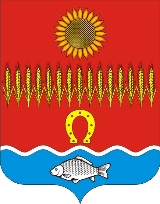 ГЛАВА АДМИНИСТРАЦИИ СОВЕТИНСКОГО СЕЛЬСКОГО ПОСЕЛЕНИЯНеклиновского района Ростовской областиРАСПОРЯЖЕНИЕсл. Советка18 июля 2023 года	                   		                                          	           № 45О внесении изменений в распоряжение главы Администрации Советинского сельского поселения «Об утверждении Порядка учета бюджетных и денежных обязательств получателей средств бюджета Советинского сельского поселения Неклиновского района»Во исполнение статьи 219 Бюджетного кодекса Российской Федерации,	1. Внести в распоряжение главы Администрации Советинского сельского поселения от 30.12.2021 № 26 «Об утверждении Порядка учета бюджетных и денежных обязательств получателей средств бюджета Советинского сельского поселения Неклиновского района» следующие изменения:1.1. В приложении к распоряжению пункт 2.6. раздела II изложить в следующей редакции:«2.6. При постановке на учет бюджетных обязательств (внесении в них изменений) в соответствии со Сведениями о бюджетном обязательстве, сформированными получателем средств бюджета Советинского сельского поселения Неклиновского района, Отдел в течение двух рабочих дней со дня, следующего за днем поступления Сведений о бюджетном обязательстве осуществляет их проверку по следующим направлениям:соответствие информации о бюджетном обязательстве, указанной в Сведениях о бюджетном обязательстве, документам-основаниям, подлежащим предоставлению получателями средств бюджета Советинского сельского поселения Неклиновского района в Отдел для постановки на учет бюджетного обязательства в соответствии с пунктом 2.3 настоящего Порядка; соответствие информации о бюджетном обязательстве, указанной в Сведениях о бюджетном обязательстве, составу информации, подлежащей включению в Сведения о бюджетном обязательстве в соответствии с Приложением 1 к настоящему Порядку;не превышение суммы бюджетного обязательства по соответствующим кодам классификации расходов бюджета Советинского сельского поселения Неклиновского района над суммой неиспользованных лимитов бюджетных обязательств, отраженных на соответствующем лицевом счете получателя бюджетных средств, открытом в установленном порядке в Отделе, отдельно для текущего финансового года, для первого и для второго года планового периода;соответствие предмета бюджетного обязательства, указанного в Сведениях о бюджетном обязательстве, коду вида расходов бюджета Советинского сельского поселения Неклиновского района, указанному в Сведениях о бюджетном обязательстве;соответствие размера авансового платежа, указанного в муниципальном контракте (договоре, соглашении), размеру авансового платежа, установленного муниципальным актом, при постановке на учет бюджетного обязательства.В случае формирования Сведений о бюджетном обязательстве Отделом при постановке на учет бюджетного обязательства (внесении в него изменений) осуществляется проверка, предусмотренная абзацем четвертым настоящего пункта.»2. Направить распоряжение главным распорядителям средств бюджета Советинского сельского поселения Неклиновского района, Отделу № 15 Управления Федерального казначейства по Ростовской области.3. Распоряжение вступает в силу с момента подписания.4. Контроль за исполнением распоряжения оставляю за собой.Глава Администрации Советинскогосельского поселения			                     	                    	З.Д. ДаливаловРаспоряжение вносит сектор экономики и финансов Администрации Советинского сельского поселения